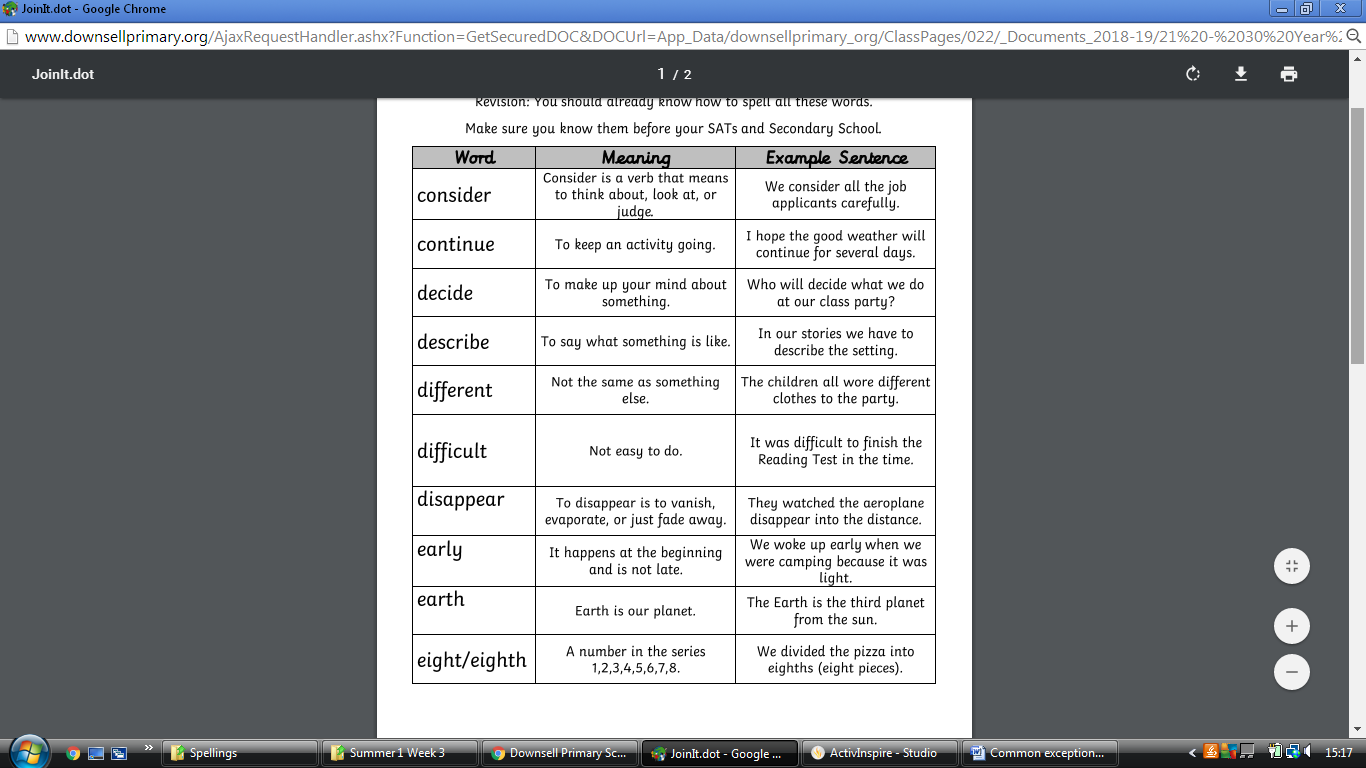 Vocabulary & Spelling Homework Summer 1 Week 4Common Exception Words